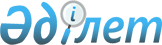 Бөлек төлем түрлері бойынша біржолғы талондардың құнын белгілеу туралы
					
			Күшін жойған
			
			
		
					Солтүстік Қазақстан облысы Тимирязев аудандық мәслихатының 2010 жылғы 29 шілдедегі N 25/4 шешімі. Солтүстік Қазақстан облысының Әділет департаментінде 2010 жылғы 19 тамызда N 13-12-114 тіркелді. Күші жойылды - Солтүстік Қазақстан облысы Тимирязев аудандық мәслихатының 2013 жылғы 29 наурыздағы N 11/4 шешімімен

      Ескерту. Күші жойылды - Солтүстік Қазақстан облысы Тимирязев аудандық мәслихатының 29.03.2013 N 11/4 шешімімен      Қазақстан Республикасының 2008 жылғы 10 желтоқсандағы № 100-ІV «Салық және бюджетке төленетін басқа да міндетті төлемдер туралы» Қазақстан Республикасының кодексін (Салық кодексі) қолданысқа енгізу туралы» Заңының 36-бабы 6-тармағы, Қазақстан Республикасының 2001 жылғы 23 қаңтардағы № 148 «Қазақстан Республикасындағы жергілікті мемлекеттік басқару және өзін-өзі басқару туралы» Заңының 6-бабы 1-тармағы 15) тармақшасына сәйкес, аудандық мәслихат ШЕШТІ:



      1. Белгіленсін

      1) 1-қосымшаға сәйкес, Тимирязев ауданында жұмыс істейтін рынокта тауар сатумен айналысатын тұлғалар үшін біржолғы талондардың құны;

      2) 2-қосымшаға сәйкес, Тимирязев ауданы бойынша кәсіпкерлік қызмет түрі бойынша кездейсоқ жағдайдағы қызметтегі жеке тұлғалар үшін бір күнге біржолғы талондардың құны.



      2. Аудандық мәслихаттың ІІ сессиясы (төртінші шақырылым) 2007 жылғы 13 қазандағы № 2/2 «Бөлек төлем түрлері бойынша ставкаларды бекіту туралы» шешімінің (2007 жылғы 20 қарашада № 13-12-41 нормативтік құқықтық актілерді мемлекеттік тіркеу Тізілімінде тіркелген, 2007 жылғы 1 желтоқсандағы № 54 (1758) «Нива» аудандық газетінде жарияланған) күші жойылған деп саналсын.



      3. Осы шешім бірінші ресми жарияланнан кейін, 10 күнтізбелік күн өткен соң қолданысқа енгізіледі.      Аудандық мәслихаттың                       Аудандық мәслихаттың

      XXV сессия төрағасы                        хатшысы

      С. Жукеев                                  Ғ. Шаяхметов      КЕЛІСІЛГЕН:                                30 шілде 2010 жыл      «Тимирязев ауданы бойынша

      салық басқармасы» мемлекеттік

      мекеме бастығының м.а.                     А. Жактаев      «Экономика және бюджетті

      жоспарлау бөлімі» мемлекеттік

      мекеменің бастығы                          Ж. Мәкенова

Аудандық мәслихаттың

2010 жылғы 29 шілде № 25/4 шешіміне

1-қосымша Тимирязев ауданында жұмыс істейтін рынокта тауар сатумен айналысатын тұлғалар үшін біржолғы талондардың құны      Ескерту: Жалға алу шарты бойынша рынок аумағында күндізгі бөлім үй-жайда қызмет көрсететін тұлғаларға біржолғы талондардың құны таралмайды.

Аудандық мәслихаттың

2010 жылғы 29 шілде № 25/4 шешіміне

2-қосымша Тимирязев ауданы бойынша кәсіпкерлік қызмет түрі бойынша кездейсоқ жағдайдағы қызметтегі жеке тұлғалар үшін бір күнге біржолғы талондардың құны      Ескерту. 2-қосымша жаңа редакцияда - Солтүстік Қазақстан облысы Тимирязев аудандық мәслихатының 2011.08.01 N 34/2 Шешімімен      Ескерту: жалға алу шарты бойынша рынок аумағындағы күндізгі бөлім үй-жайда қызмет көрсететін тұлғаларға біржолғы талондардың құны таралмайды.
					© 2012. Қазақстан Республикасы Әділет министрлігінің «Қазақстан Республикасының Заңнама және құқықтық ақпарат институты» ШЖҚ РМК
				№

р/сСататын тауар түріБір күнге біржолғы талонның құны (теңге)1Азық–түлік тауарларыСату үстелінен және шатырдан сату226Жеңіл автокөліктен сату283Жүк автокөлігінен сату678Азық–түлік тауарлары (көкөністер, жеміс–жидектер, сүт, балық)Қолдан сату98Сату үстелінен және шатырдан сату226Жеңіл автокөліктен сату283Жүк автокөлігінен сату7052Сату үстелінен ет тағамдары2883Өнеркәсіптік тауарларыҚолдан сату106Сату үстелінен және шатырдан сату297Жеңіл автокөліктен сату283Жүк автокөлігінен сату7054Гүлдер2135Авто бөлшектерін сату2136Жануарларды сату2137Құстарды сату255№ р/сКәсіпкерлік қызмет түріБір күнге біржолғы талонның құны (теңге)1Тұқым, сондай-ақ отырғызатын материал (екпелер, көшет) сату1272Бақша дақылдарын өткізу1813Жер учаскелерін өңдеу бойынша жеке тракторлар иелерімен қызмет көрсету1274Үй маңындағы учаскелерде өсірілген табиғи гүлдерді сату1275Қосалқы ауыл шаруашылығы, бағбандық, бақшалық өнімдерін сату1036Үй малдарын бағу, бір басқа:

ірі қара мал

жылқылар 

3,0

4,67Орман жидектерін сату908Бал сату232